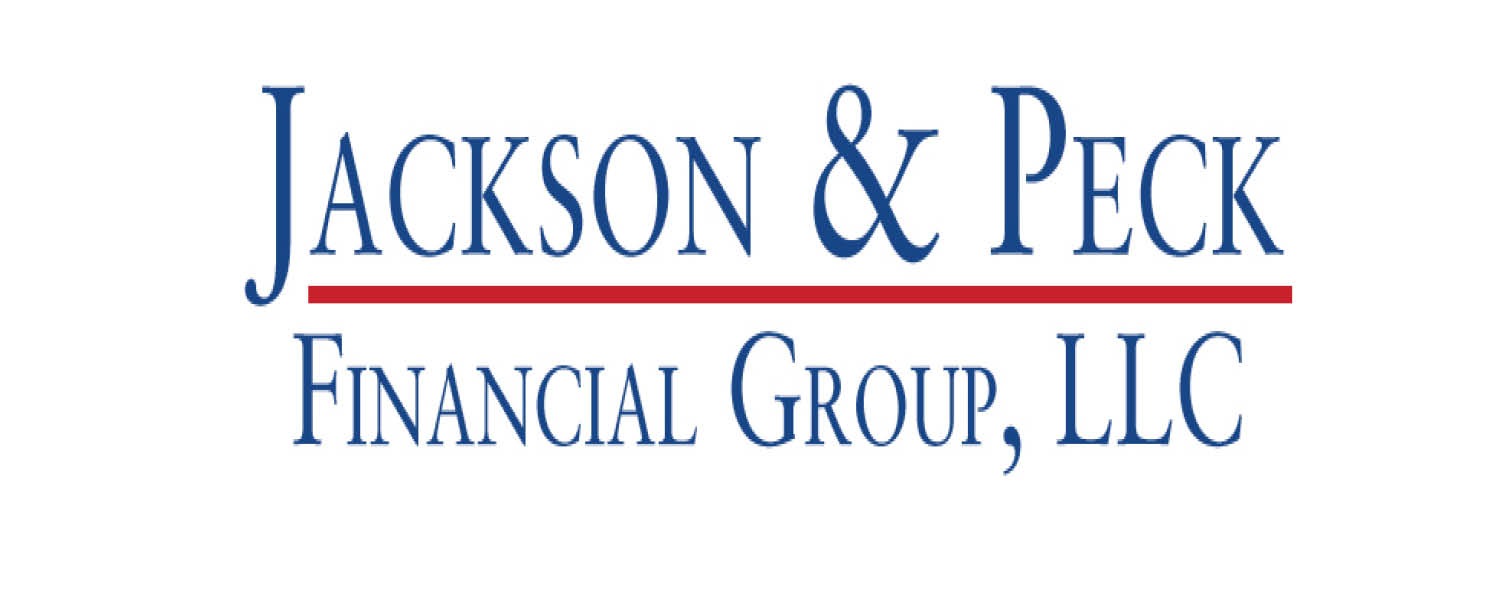 When you're getting your estate in order, there are many accounts, policies, documents, and other information to organize—and the list of to-dos can quickly become overwhelming. But our ultimate planning checklist will help you get organized painlessly. Organizing your most important information remove a big burden on your family if anything should happen to you—and you can relax knowing that they're taken care of.Insurance PoliciesLife InsuranceHealth InsuranceCar InsuranceHome InsuranceOther Insurance policies (theft, fire, earthquake, etc.)Bank AccountsChecking accountsSavings accountsMoney market accountsCertificates of deposit (CDs)Debit cardsCredit CardsCard numberExpiration dateRecent account statementsLogin and password information for online account managementMortgages Or LoansCompany through which mortgage or loan was givenA copy of the mortgage or loan agreementTax ReturnsMost recent W-2 forms or federal self-employment tax returnIncome tax returns for the current and previous year, including 1040 variations and 1099s, if applicableGift tax returnsPension Plans And Retirement Benefit Information401(k) or 403(b) plansIRAsRoth IRAsSimplified Employee Pension (SEP) planSalary Reduction Simplified Employee Pension (SARSEP) planTitles Or Deeds To Any PropertyReal estateMotor vehiclesBoatsInvestment PortfoliosStocksBondsMutual fundsWillCopy of the WillCopies of previous versions of the WillName of attorney or law firm that helped create the Will, if applicableTrustsDeclarations of trust or Trust agreementsName of attorney or law firm that helped create the Trust, if applicableBank accounts associated with the TrustPower Of AttorneyName of the person appointed to Power Of AttorneyPower Of Attorney documentationName of attorney or law firm that helped create the POA, if applicableSafe Deposit BoxLocation of safe deposit boxSafe deposit box keys or location of safe deposit box keysAny Professionals Who Have HelpedLawyerAccountantInsurance agentAdvance DirectiveLiving WillHealth Care ProxyDo Not Resuscitate (DNR)Proof Of Identity And RelationshipsSocial Security cardArmed Forces discharge papersBirth certificateDeath certificateMarriage certificatesDivorce certificatesPrenuptial agreementsDivorce settlementsHousehold UtilitiesElectricityGasWaterPhoneCableInternetAutomatically Renewing MedicationsNames of medicationsName of pharmacy where medications are renewedName of doctor who prescribed medicationEmailGmailHotmailYahoo! MailAOLOnline BusinessesAmazonPayPalEbaySocial MediaFacebookTwitterLinkedInSecurities and investment advisory services offered through Royal Alliance Associates, Inc. member FINRA/SIPC. Royal Alliance Associates, Inc. is separately owned and other entities and/or marketing names, products or services referenced here are independent of Royal Alliance Associates, Inc. 121 S. Main Street Kewanee, IL 61443 Phone: 309-761-8139